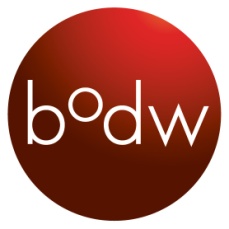 Please complete this form in BLOCK LETTERS and return by e-mail, fax or mail to the BODW2013 Conference Secretariat:Swire Travel Ltd, 6/F., Cambridge House, Taikoo Place, 979, King’s Road, Quarry Bay, . Tel: (852) 3151 8900Fax: (852) 2590 0099, E-mail: bodw2013@swiretravel.com. Each form should only be used for one registration. It can be photocopied, downloaded from www.bodw.com or obtained from the Conference Secretariat office. Registration is only valid upon receipt of the full registration fee.Title:  	 Dr.	 Prof.	 Mr.	Mrs.	 Ms.	Registration Fee:*DesignEd  Conference: 3 – 4 December 2013 (Tue-Wed, 9:30am – 6:30pm)Venue: Lecture Theatre, Jockey Club Innovation Tower, The Hong Kong Polytechnic UniversityFor more details, please visit: www.designedasia.comHow did you learn about BODW 2013?A)  AdvertisementB)  Online  C) Other channelsWhat is your Company Industry / Profession? Design, please specify discipline ___________________________________________________________________________ Industry / Commerce, please specify sector___________________________________________________________________ Sales/Marketing/PR/Communications/Branding Education	 Government Bodies 						 Trade Association / Professional Organisation Student Others, please specify: __________________________________________________________________________________ Hong Kong Local Cheque (in HK Dollars) enclosed.  Make payable to “Swire Travel Ltd.”Mail this form with your cheque to: BODW2013 Conference Secretariat, Swire Travel Ltd, 6th Floor, Cambridge House, , 979 King’s Road,  ,  	Tel: (852) 3151 8900    Fax: (852) 2590 0099   E-mail: bodw2013@swiretravel.com Bank Transfer (in HK Dollars)	Account Name: The Hong Kong & Shanghai Banking Corporation Ltd.		Account No: 111-016275-002	Address: No 1, Queen’s Road Central, Hong Kong SAR, 	Bank Swift Code: HSBCHKHHHKH			Bank Code: 004Please send a copy of the remittance receipt within 2 weeks from the issue date by email to bodw2013@swiretravel.com or by fax to (852) 2590 0099 for reference. Please notify Swire Travel Ltd of the name(s) of the participant(s). All charges on bank transfer will be borne by the sender.Remark: Participants who prefer to settle the registration fee in Renminbi, please contact BODW 2013 Conference Secretariat before payment. Credit Card      Please use the following credit card for the payment of the registration fee:	 Visa                      MasterCard		 American Express  	   	 Diners Club  	Early Bird discount cannot be used in conjunction with other promotional discount. Please settle all payments within 5 working days after the submission of the registration form or the reserved seats will be released.In the event of cancellation or change of registered program, please notify the Conference Secretariat (Swire Travel) in writing, and please identify the name(s) of the participant(s) and the registered pass(es). An administration fee of 50% of the paid registration fee will apply. Refunds will only be made after the completion of BODW 2013. No refund will be entertained for cancellation requests received by the Conference Secretariat after 15 November 2013.  The organiser reserves the right to change the programme without prior notice.Information provided will be used only for the purposes of processing the registration and communicating with the participant on matters relating to the BODW 2013 and/or related event and such usage will conform to the Personal Data (Privacy) Ordinance.By completing this registration form, you have agreed to be added on HKDC database system and use for promotion purpose. Privacy StatementThis registration form is issued by Hong Kong Design Centre.© All rights reserved.Email: info@hkdesigncentre.org  By signing on this registration form, I hereby confirm that I have read and agreed to the Important Notes set out on this   registration form.Signature _________________________________________		Date _______________________________________Last Name:First Name:Preferred name on the Conference Badge:Preferred name on the Conference Badge:Company:Job Title: Address:Country:E-mail
Address:Phone No. :Tel. including Area Code:(              )(              )Fax:(              )Technology for Design Seminar - 2 December 2013 ( Mon, 2:00 - 5:10 pm )Technology for Design Seminar - 2 December 2013 ( Mon, 2:00 - 5:10 pm )Registration Fee (HK$) :700Brand Asia Forum - 4 December 2013 ( Wed, 2:30 – 6:40 pm)Brand Asia Forum - 4 December 2013 ( Wed, 2:30 – 6:40 pm)Registration Fee (HK$)700BODW Forum (5-7 December 2013)Regular Registration Fee (HK$)3-day pass3,0001-day pass1,300Half-day pass8006-day Pass  - 2-7 December 2013( BODW Forum 3-day pass + Technology for Design Seminar + Brand Asia Forum + *DesignEd  Conference)6-day Pass  - 2-7 December 2013( BODW Forum 3-day pass + Technology for Design Seminar + Brand Asia Forum + *DesignEd  Conference)Registration Fee (HK$) :3,800Type of PassesDateDateNo. of Pass(es)Amount (HK$)Technology for Design Seminar2 Dec (Mon)2 Dec (Mon)Brand  Forum4 Dec (Wed) 4 Dec (Wed) BODW Forum 3-day pass5 - 7 Dec  (Thu – Sat)5 - 7 Dec  (Thu – Sat)BODW Forum 1-day pass(Please select the date for your 1-day pass)5 Dec (Thu)5 Dec (Thu)BODW Forum 1-day pass(Please select the date for your 1-day pass)6 Dec (Fri)6 Dec (Fri)BODW Forum 1-day pass(Please select the date for your 1-day pass)7 Dec (Sat)7 Dec (Sat)BODW Forum Half-day pass(Please select the date for your half-day pass)5 Dec (Thu) AM session5 Dec (Thu) AM sessionBODW Forum Half-day pass(Please select the date for your half-day pass)5 Dec (Thu) PM session5 Dec (Thu) PM sessionBODW Forum Half-day pass(Please select the date for your half-day pass)6 Dec (Fri) AM session6 Dec (Fri) AM sessionBODW Forum Half-day pass(Please select the date for your half-day pass)6 Dec (Fri) PM session6 Dec (Fri) PM sessionBODW Forum Half-day pass(Please select the date for your half-day pass)7 Dec (Sat) AM session7 Dec (Sat) AM sessionBODW Forum Half-day pass(Please select the date for your half-day pass)7 Dec (Sat) PM session7 Dec (Sat) PM session6-day pass(BODW Forum 3-day pass + Technology for Design Seminar  + Brand Asia Forum + DesignEd Asia Conference)2 - 7 Dec (Mon – Sat)2 - 7 Dec (Mon – Sat)         Total Amount:BODW Forum - Track SelectionBODW Forum offers concurrent tracks on different topics from 5 – 7 December. If you intend to purchase a BODW Forum pass (half-day, 1-day, 3-day or 6-day), please select your preferred track(s) from the list below to ensure a seat is reserved for you.DateTracksTracksTracksTracks5 Dec AM session   Plenary Session   Plenary Session   Plenary Session   Plenary Session5 Dec PM session   Plenary Session – Cities Driven by Design   or       Design for Experience	   or     Fashion & Design                  Plenary Session – Cities Driven by Design   or       Design for Experience	   or     Fashion & Design                  Plenary Session – Cities Driven by Design   or       Design for Experience	   or     Fashion & Design                  Plenary Session – Cities Driven by Design   or       Design for Experience	   or     Fashion & Design               6 Dec AM session   Plenary Session   Plenary Session   Plenary Session   Plenary Session6 Dec PM session   Communications & Design                            or         Space & Design               or      Design for Asia   Communications & Design                            or         Space & Design               or      Design for Asia   Communications & Design                            or         Space & Design               or      Design for Asia   Communications & Design                            or         Space & Design               or      Design for Asia7 Dec AM session    Culture & the City  (I)	                                  or         Product & Design         Culture & the City  (I)	                                  or         Product & Design         Culture & the City  (I)	                                  or         Product & Design         Culture & the City  (I)	                                  or         Product & Design      7 Dec PM session   Culture & the City (II)*For updated information of the programme schedule, please visit  http://www.bodw.comHKDC Annual Awards Gala Dinner - 6 December 2013 (Fri, 6:00 – 10:00 pm)HK$No. of paxNo. of paxAmount (HK$)Dinner Fee (12 pax per table)1,500 per paxTotal Amount:Please indicate any special dietary requirements (if any) by ticking () the appropriate box(s):Survey  Newspaper  Magazine  Outdoor  Radio  Others, please specify: _______________________________________________________  Others, please specify: _______________________________________________________ BODW website HKDC website Social media (*Facebook /Sina Weibo/ Twitter) BODW trailer (*Youtube / Youku / Tudou) e-blast (from HKDC) e-blast (from other channels, please specify: ________________________________________________ Web banner, please specify: ____________________________ Web banner, please specify: ____________________________*Please delete where inappropriate  Printed promotional materials (flyer, poster, brochure), please specify the distribution outlets/information counters:________________________________________________________________________________________________________  Past attendants of BODW, please specify which year: __________________________________________________________Method of PaymentCardholder Name:________________________________________________Credit Card No.: ______________________________________                           ______________________________________                           Expiry Date:  ________________Expiry Date:  ________________Signature:  ________________________Signature:  ________________________Signature:  ________________________Date:  _________________________Important Notes